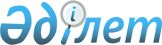 Об утверждении бюджета Тендыкского сельского округа Тайыншинского района Северо-Казахстанской области на 2022 - 2024 годыРешение маслихата Тайыншинского района Северо-Казахстанской области от 28 декабря 2021 года № 128
      Сноска. Вводится в действие с 01.01.2022 в соответствии с пунктом 6 настоящего решения.
      В соответствии со статьями 9-1, статьей 75 Бюджетного кодекса Республики Казахстан статьи 6 Закона Республики Казахстан "О местном государственном управлении и самоуправлении в Республике Казахстан", маслихат Тайыншинского района Северо-Казахстанской области РЕШИЛ:
      1. Утвердить бюджет Тендыкского сельского округа Тайыншинского района Северо-Казахстанской области на 2022-2024 годы согласно приложениям 1, 2 и 3 соответственно, в том числе на 2022 год в следующих объемах:
      1) доходы – 27160,3 тысяч тенге:
      налоговые поступления – 1880 тысяч тенге;
      неналоговые поступления - 0 тысяч тенге;
      поступления от продажи основного капитала - 0 тысяч тенге;
      поступления трансфертов –25280,3 тысяч тенге;
      2) затраты – 27232,9 тысяч тенге;
      3) чистое бюджетное кредитование - 0 тысяч тенге:
      бюджетные кредиты - 0 тысяч тенге;
      погашение бюджетных кредитов - 0 тысяч тенге;
      4) сальдо по операциям с финансовыми активами - 0 тысяч тенге:
      приобретение финансовых активов - 0 тысяч тенге;
      поступления от продажи финансовых активов государства - 0 тысяч тенге;
      5) дефицит (профицит) бюджета – -72,6 тысяч тенге;
      6) финансирование дефицита (использование профицита) бюджета – 72,6 тысяч тенге:
      поступление займов - 0 тысяч тенге;
      погашение займов - 0 тысяч тенге;
      используемые остатки бюджетных средств – 72,6 тысяч тенге.
      Сноска. Пункт 1 в редакции решения маслихата Тайыншинского района Северо-Казахстанской области от 13.05.2022 № 200 (вводится в действие с 01.01.2022) ; от 25.11.2022 № 253 (вводится в действие с 01.01.2022).


      2. Установить, что доходы бюджета Тендыкского сельского округа формируются в соответствии с Бюджетным кодексом Республики Казахстан за счет следующих налоговых поступлений:
      налога на имущество физических лиц по объектам обложения данным налогом, находящимся на территории сельского округа;
      земельного налога на земли населенных пунктов с физических и юридических лиц по земельным участкам, находящимся на территории сел;
      налога на транспортные средства:
      с физических лиц, место жительства которых находится на территории сел;
      с юридических лиц, место нахождения которых, указываемое в их учредительных документах, располагается на территории сел;
      платы за пользование земельными участками.
      3. Учесть в бюджете Тендыкского сельского округа на 2022 год поступление целевых текущих трансфертов из республиканского бюджета в бюджет Тендыкского сельского округа в сумме 265 тысяч тенге.
      Сноска. Пункт 3 в редакции решения маслихата Тайыншинского района Северо-Казахстанской области от 25.11.2022 № 253 (вводится в действие с 01.01.2022).


      3-1. Учесть в бюджете Тендыкского сельского округа на 2022 год поступление целевых текущих из областного бюджета в бюджет Тендыкского сельского округа в сумме 5191,3 тысяч тенге.
      Сноска. Решение дополнено пунктом 3-1 в соответствии с решением маслихата Тайыншинского района Северо-Казахстанской области от 13.05.2022 № 200 (вводится в действие с 01.01.2022) ; в редакции решения маслихата Тайыншинского района Северо-Казахстанской области от 25.11.2022 № 253 (вводится в действие с 01.01.2022).


      3-2. Учесть в бюджете Тендыкского сельского округа на 2022 год поступление текущих целевых трансфертов из Национального фонда Республики Казахстан в бюджет Тендыкского сельского округа в сумме 313 тысяч тенге.
      Сноска. Решение дополнено пунктом 3-2 в соответствии с решением маслихата Тайыншинского района Северо-Казахстанской области от 25.11.2022 № 253 (вводится в действие с 01.01.2022).


      4. Учесть в бюджете Тендыкского сельского округа на 2022 год поступление целевых текущих трансфертов из районного бюджета в бюджет Тендыкского сельского округа в сумме 8530 тысяч тенге.
      Сноска. Пункт 4 в редакции решения маслихата Тайыншинского района Северо-Казахстанской области от 13.05.2022 № 200 (вводится в действие с 01.01.2022) ; от 25.11.2022 № 253 (вводится в действие с 01.01.2022).


      4-1. Предусмотреть в бюджете Тендыкского сельского округа на 2022 год расходы за счет свободных остатков бюджетных средств, сложившихся на начало финансового года согласно приложению 4 к настоящему решению.
      Сноска. Решение дополнено пунктом 4-1 в соответствии с решением маслихата Тайыншинского района Северо-Казахстанской области от 13.05.2022 № 200 (вводится в действие с 01.01.2022).


      5. Установить бюджетную субвенцию, передаваемую из районного бюджета в бюджет Тендыкского сельского округа на 2022 год в сумме 10981 тысяч тенге.
      6. Настоящее решение вводится в действие с 1 января 2022 года. Бюджет Тендыкского сельского округа Тайыншинского района Северо-Казахстанской области на 2022 год
      Сноска. Приложение в редакции решения маслихата Тайыншинского района Северо-Казахстанской области от 13.05.2022 № 200 (вводится в действие с 01.01.2022) ; от 25.11.2022 № 253 (вводится в действие с 01.01.2022). Бюджет Тендыкского сельского округа Тайыншинского района Северо-Казахстанской области на 2023 год Бюджет Тендыкского сельского округа Тайыншинского района Северо-Казахстанской области на 2024 год Направление свободных остатков бюджетных средств, сложившихся  на 1 января 2022 года
      Сноска. Решение дополнено приложением 4 в соответствии с решением маслихата Тайыншинского района Северо-Казахстанской области от 13.05.2022 № 200 (вводится в действие с 01.01.2022).
					© 2012. РГП на ПХВ «Институт законодательства и правовой информации Республики Казахстан» Министерства юстиции Республики Казахстан
				
      Секретарь маслихатаТайыншинского районаСеверо –Казахстанской области 

С. Бекшенов
Приложение 1к решению маслихатаТайыншинского районаСеверо-Казахстанской областиот 28 декабря 2021 года№ 128
Категория
Категория
Категория
Наименование
Сумма, тысяч тенге
Класс
Класс
Наименование
Сумма, тысяч тенге
Подкласс
Наименование
Сумма, тысяч тенге
1) Доходы
27160,3
1
Налоговые поступления
1880
01
Подоходный налог
487
2
Индивидуальный подоходный налог с доходов, не облагаемых у источника выплаты
487
04
Hалоги на собственность
1333
1
Hалоги на имущество
11
3
Земельный налог
51
4
Hалог на транспортные средства
1271
05
Внутренние налоги на товары, работы и услуги
60
3
Поступления за использование природных и других ресурсов
60
4
Поступления трансфертов 
25280,3
02
Трансферты из вышестоящих органов государственного управления
25280,3
3
Трансферты из районного (города областного значения) бюджета
25280,3
Функциональная группа
Функциональная группа
Функциональная группа
Наименование
Сумма, тысяч тенге
Администратор бюджетных программ
Администратор бюджетных программ
Наименование
Сумма, тысяч тенге
Программа
Наименование
Сумма, тысяч тенге
2) Затраты
27232,9
01
Государственные услуги общего характера
19820,3
124
Аппарат акима города районного значения, села, поселка, сельского округа
19820,3
001
Услуги по обеспечению деятельности акима города районного значения, села, поселка, сельского округа
19820,3
07
Жилищно-коммунальное хозяйство
7212,7
124
Аппарат акима города районного значения, села, поселка, сельского округа
7212,7
008
Освещение улиц в населенных пунктах
5890,1
011
Благоустройство и озеленение населенных пунктов
476,6
014
Организация водоснабжения населенных пунктов
846
 12
Транспорт и коммуникации
198,8
124
Аппарат акима города районного значения, села, поселка, сельского округа
198,8
013
Обеспечение функционирования автомобильных дорог в городах районного значения, селах, поселках сельских округах
198,8
15
Трансферты
1,1
124
Аппарат акима города районного значения, села, поселка, сельского округа
1,1
048
Возврат неиспользованных (недоиспользованных) целевых трансфертов
1,1
3) Чистое бюджетное кредитование
0
Бюджетные кредиты
0
Категория
Категория
Категория
Наименование
Сумма, тысяч тенге
Класс
Класс
Наименование
Сумма, тысяч тенге
Подкласс
Наименование
Сумма, тысяч тенге
5
Погашение бюджетных кредитов
0
Функциональная группа
Функциональная группа
Функциональная группа
Наименование
Сумма, тысяч тенге
Администратор бюджетных программ
Администратор бюджетных программ
Наименование
Сумма, тысяч тенге
Программа
Наименование
Сумма, тысяч тенге
4) Сальдо по операциям с финансовыми активами
0
Категория
Категория
Категория
Наименование
Сумма, тысяч тенге
Класс
Класс
Наименование
Сумма, тысяч тенге
Подкласс
Наименование
Сумма, тысяч тенге
6
Поступления от продажи финансовых активов государства
0
5) Дефицит (профицит) бюджета
-72,6
6) Финансирование дефицита (использование профицита) бюджета
72,6
7
Поступления займов
0
Функциональная группа
Функциональная группа
Функциональная группа
Наименование
Сумма, тысяч тенге
Администратор бюджетных программ
Администратор бюджетных программ
Наименование
Сумма, тысяч тенге
Программа
Наименование
Сумма, тысяч тенге
14
Обслуживание долга
0
16
Погашение займов
0
Категория
Категория
Категория
Наименование
Сумма, тысяч тенге
Класс
Класс
Наименование
Сумма, тысяч тенге
Подкласс
Наименование
Сумма, тысяч тенге
8
Используемые остатки бюджетных средств
72,6
01
Остатки бюджетных средств
72,6
1
Свободные остатки бюджетных средств
72,6Приложение 2к решению маслихатаТайыншинского районаСеверо-Казахстанской областиот 28 декабря 2021 года№ 128
Категория
Категория
Категория
Наименование
Сумма,
тысяч тенге
Класс
Класс
Наименование
Сумма,
тысяч тенге
Подкласс
Наименование
Сумма,
тысяч тенге
1) Доходы
12808
1
Налоговые поступления
1462
04
Hалоги на собственность
1399
1
Hалоги на имущество
11
3
Земельный налог
54
4
Hалог на транспортные средства
1334
05
Внутренние налоги на товары, работы и услуги
63
3
Поступления за использование природных и других ресурсов
63
4
Поступления трансфертов
11346
02
Трансферты из вышестоящих органов государственного управления
11346
3
Трансферты из районного (города областного значения) бюджета
11346
Функциональная группа
Функциональная группа
Функциональная группа
Наименование
Сумма,
тысяч тенге
Администратор бюджетных программ
Администратор бюджетных программ
Наименование
Сумма,
тысяч тенге
Программа
Наименование
Сумма,
тысяч тенге
2) Затраты
12808
01
Государственные услуги общего характера
11334
124
Аппарат акима города районного значения, села, поселка, сельского округа
11334
001
Услуги по обеспечению деятельности акима города районного значения, села, поселка, сельского округа
11334
07
Жилищно-коммунальное хозяйство
1264
124
Аппарат акима города районного значения, села, поселка, сельского округа
1264
008
Освещение улиц в населенных пунктах
425
009
Обеспечение санитарии населенных пунктов
32
011
Благоустройство и озеленение населенных пунктов
807
 12
Транспорт и коммуникации
210
124
Аппарат акима города районного значения, села, поселка, сельского округа
210
013
Обеспечение функционирования автомобильных дорог в городах районного значения, селах, поселках, сельских округах
210
3) Чистое бюджетное кредитование
0
Бюджетные кредиты
0
Категория
Категория
Категория
Наименование
Сумма,
тысяч тенге
Класс
Класс
Наименование
Сумма,
тысяч тенге
Подкласс
Наименование
Сумма,
тысяч тенге
5
Погашение бюджетных кредитов
0
01
Погашение бюджетных кредитов
0
Функциональная группа
Функциональная группа
Функциональная группа
Наименование
Сумма,
тысяч тенге
Администратор бюджетных программ
Администратор бюджетных программ
Наименование
Сумма,
тысяч тенге
Программа
Наименование
Сумма,
тысяч тенге
4) Сальдо по операциям с финансовыми активами
0
Категория
Категория
Категория
Наименование
Сумма,
тысяч тенге
Класс
Класс
Наименование
Сумма,
тысяч тенге
Подкласс
Наименование
Сумма,
тысяч тенге
6
Поступления от продажи финансовых активов государства
0
01
Поступления от продажи финансовых активов государства
0
5) Дефицит (профицит) бюджета
0
6) Финансирование дефицита (использование профицита) бюджета
0
7
Поступления займов
0
Функциональная группа
Функциональная группа
Функциональная группа
Наименование
Сумма,
тысяч тенге
Администратор бюджетных программ
Администратор бюджетных программ
Наименование
Сумма,
тысяч тенге
Программа
Наименование
Сумма,
тысяч тенге
14
Обслуживание долга
0
1
Обслуживание долга
0
16
Погашение займов
0
1
Погашение займов
0
Категория
Категория
Категория
Наименование
Сумма,
тысяч тенге
Класс
Класс
Наименование
Сумма,
тысяч тенге
Подкласс
Наименование
Сумма,
тысяч тенге
8
Используемые остатки бюджетных средств
0
01
Остатки бюджетных средств
0
1
Свободные остатки бюджетных средств
0Приложение 3к решению маслихатаТайыншинского районаСеверо-Казахстанской областиот 28 декабря 2021 года№ 128
Категория
Категория
Категория
Наименование
Сумма,
тысяч тенге
Класс
Класс
Наименование
Сумма,
тысяч тенге
Подкласс
Наименование
Сумма,
тысяч тенге
1) Доходы
13030
1
Налоговые поступления
1535
04
Hалоги на собственность
1469
1
Hалоги на имущество
12
3
Земельный налог
57
4
Hалог на транспортные средства
1400
05
Внутренние налоги на товары, работы и услуги
66
3
Поступления за использование природных и других ресурсов
66
4
Поступления трансфертов
11495
02
Трансферты из вышестоящих органов государственного управления
11495
3
Трансферты из районного (города областного значения) бюджета
11495
Функциональная группа
Функциональная группа
Функциональная группа
Наименование
Сумма,
тысяч тенге
Администратор бюджетных программ
Администратор бюджетных программ
Наименование
Сумма,
тысяч тенге
Программа
Наименование
Сумма,
тысяч тенге
2) Затраты
13030
01
Государственные услуги общего характера
11481
124
Аппарат акима города районного значения, села, поселка, сельского округа
11481
001
Услуги по обеспечению деятельности акима города районного значения, села, поселка, сельского округа
11481
07
Жилищно-коммунальное хозяйство
1328
124
Аппарат акима города районного значения, села, поселка, сельского округа
1328
008
Освещение улиц в населенных пунктах
446
009
Обеспечение санитарии населенных пунктов
34
011
Благоустройство и озеленение населенных пунктов
848
12
Транспорт и коммуникации
221
124
Аппарат акима города районного значения, села, поселка, сельского округа
221
013
Обеспечение функционирования автомобильных дорог в городах районного значения, селах, поселках сельских округах
221
3) Чистое бюджетное кредитование
0
Бюджетные кредиты
0
Категория
Категория
Категория
Наименование
Сумма,
тысяч тенге
Класс
Класс
Наименование
Сумма,
тысяч тенге
Подкласс
Наименование
Сумма,
тысяч тенге
5
Погашение бюджетных кредитов
0
01
Погашение бюджетных кредитов
0
Функциональная группа
Функциональная группа
Функциональная группа
Наименование
Сумма,
тысяч тенге
Администратор бюджетных программ
Администратор бюджетных программ
Наименование
Сумма,
тысяч тенге
Программа
Наименование
Сумма,
тысяч тенге
4) Сальдо по операциям с финансовыми активами
0
Категория
Категория
Категория
Наименование
Сумма,
тысяч тенге
Класс
Класс
Наименование
Сумма,
тысяч тенге
Подкласс
Наименование
Сумма,
тысяч тенге
6
Поступления от продажи финансовых активов государства
0
01
Поступления от продажи финансовых активов государства
0
5) Дефицит (профицит) бюджета
0
6) Финансирование дефицита (использование профицита) бюджета
0
7
Поступления займов
0
Функциональная группа
Функциональная группа
Функциональная группа
Наименование
Сумма,
тысяч тенге
Администратор бюджетных программ
Администратор бюджетных программ
Наименование
Сумма,
тысяч тенге
Программа
Наименование
Сумма,
тысяч тенге
14
Обслуживание долга
0
1
Обслуживание долга
0
16
Погашение займов
0
1
Обслуживание долга
0
Категория
Категория
Категория
Наименование
Сумма,
тысяч тенге
Класс
Класс
Наименование
Сумма,
тысяч тенге
Подкласс
Наименование
Сумма,
тысяч тенге
8
Используемые остатки бюджетных средств
0
01
Остатки бюджетных средств
0
1
Свободные остатки бюджетных средств
0Приложениек решению маслихатаТайыншинского районаСеверо-Казахстанской областиот 28 декабря 2021 года № 128
Категория
Категория
Категория
Наименование
Сумма, тысяч тенге
Класс
Класс
Наименование
Сумма, тысяч тенге
Подкласс
Наименование
Сумма, тысяч тенге
Доходы
72,6
8
Используемые остатки бюджетных средств
72,6
01
Остатки бюджетных средств
72,6
1
Свободные остатки бюджетных средств
72,6
Функциональная группа
Функциональная группа
Функциональная группа
Наименование
Сумма, тысяч тенге
Администратор бюджетных программ
Администратор бюджетных программ
Наименование
Сумма, тысяч тенге
Программа
Наименование
Сумма, тысяч тенге
 Затраты
72,6
07
Жилищно-коммунальное хозяйство
71,5
124
Аппарат акима города районного значения, села, поселка, сельского округа
71,5
008
Освещение улиц в населенных пунктах
71,5
15
Трансферты
1,1
124
Аппарат акима города районного значения, села, поселка, сельского округа
1,1
048
Возврат неиспользованных (недоиспользованных) целевых трансфертов
1,1